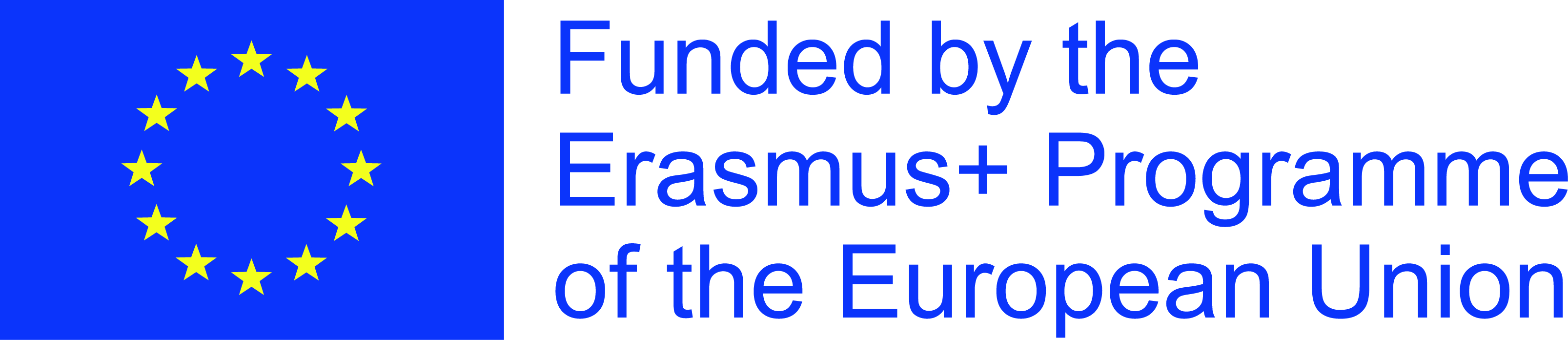 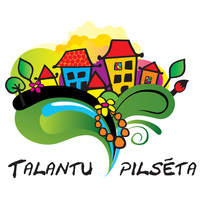 Projekta kartītePROJEKTA PAMATINFORMĀCIJAPROJEKTA NOSAUKUMSELEMENTIPROJEKTA NUMURSERASMUS+  PROGRAMMAS KA-1 projekta finansējuma līguma numursNr.2021-1-LV01-KA122-ADU-000018287PROJEKTA ĪSTENOŠANAS LAIKS2021.-2022.g.  ( 12 mēneši)Projekta sākuma datums – 01-11-2021 līdz 31-10-2022 (ar iespēju pagarināt COVID situācijas dēļ) pagarināts līdz 30.04.2023. PROJEKTA MĒRĶIBiedrības pasniedzēju mobilitāte – dalība mācību kursos, kvalifikācijas celšanaProjekta galvenie uzdevumi un aktivitātes:Nr.1 .Kursu nosaukums – ” LEARN TO CREATE AND CREATE TO LEARN”. (“PICK ‘N' MIX: insight into the lettering arts) Mācies, lai radītu un radi, lai mācītos. Dalība – 2 pasniedzēji, 3 dienas. Brugge, Beļģija. Organizē - European Lettering Institute  - mainīts uz Itālija, 14.-16.aprīlis Anta Ūsiņa un Laura GraudiņaNr.2 Kursu nosaukums – The creativity workshop . Where to find inspiration?- From Manuscript to Contemporary. (Kur rast iedvesmu? -No manuskriptiem līdz mūsu dienām. )Organizē - The School of Calligraphy and Lettering Art, Klaipēda, LIETUVA. Norises laiks – 22. -26. septembris 2022.g. Dalība – 4 pasniedzēji (no katra reģiona 1)  x 5 dienas (zaļā ceļošana).Laura Graudiņa, Anta Ūsiņa, Zanda Liedskalniņa, Zane Valbaka.NR.3 Kursu nosaukums – „Drama as a Teaching Tool in Education.” Drama and creativity course Using Drama Activities and Strategies for teaching and learning. (Teātra metodes kā mācību līdzeklis izglītībā).Organizators– Motivated Learning for Everyone ( organizācija no Bulgārijas). Norises laiks un vieta  – Grieķija, Krēta, pēc grafika  Dalība – 2 pasniedzēji, 6 dienas Mainīts uz Islande. 13.-18.03. Rita Liepiņa un Jaroslava Hreskova - SirmaisSAGAIDĀMIE REZULTĀTIBiedrības 8 pasniedzēji paaugstinājuši kvalifikāciju, apmeklējot kursus Beļģijā -> Itālijā, Lietuvā un Grieķijā- Islandē. INFORMĀCIJA PAR PARTNERĪBUKursu organizatori Organizē – Alessandro FiorentinoEuropean Lettering Institute, Beļģja AOrganizē - The School of Calligraphy and Lettering Art, Klaipēda, Lietuva.Organizators – STPM– Motivated Learning for Everyone ( organizācija no Bulgārijas). Norises laiks un vieta  – Grieķija, Krēta.KONTAKTINFORMĀCIJARita Liepiņa, Kultūras un izglītības studija,  biedrība Talantu pilsēta, rita@talantupilseta.lv; + 37122131435https://tpprojekti.weebly.com/